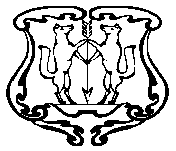 АДМИНИСТРАЦИЯ ГОРОДА ЕНИСЕЙСКАКрасноярского краяРАСПОРЯЖЕНИЕОб утверждении Графика проведения проверок перевозчиков, осуществляющих перевозку пассажиров автомобильным транспортом на 2017 год.В соответствии с пунктом 1.5 Протокола заседания краевой комиссии по безопасности дорожного движения  № 11 от 26.10.2016 г.,  Порядком предоставления из бюджета города Енисейска субсидии организациям автомобильного транспорта,  утвержденного постановлением администрации города Енисейска от 10.03.2015 № 31-п, руководствуясь статьями 5, 8, 37 и 39 Устава города Енисейска:	1. Утвердить График проведения проверок перевозчиков, осуществляющих перевозку пассажиров автомобильным транспортом на 2017 год (Приложение к распоряжению администрации города).	2.  Контроль   за   исполнением  настоящего   распоряжения   возложить  на Патюкова О.А., заместителя главы города по жизнеобеспечению города.	  3.  Распоряжение вступает в силу со дня подписания и подлежит размещению на официальном интернет - портале ОМС г. Енисейска www.eniseysk.com.Глава города                                                                                                      И.Н. АнтиповШмик Дмитрий Александрович,Фролова Анна Ивановна(839195) 2-49-49				Приложение  к распоряжению администрации города от «03» 03  2017  № 201-р                                                                   УТВЕРЖДАЮ                                                                                   Глава города Енисейска                                                                                        ___________ И.Н. АнтиповГрафик проведения проверок перевозчиков, осуществляющих перевозку пассажиров автомобильным транспортом на 2017 год.«03»  03. 2017 г.г. Енисейск№ 201-р№ п/пОрганизации, подлежащие проверкеСроки проведения проверкиПеречень нормативных и распорядительных актов, сведений, предоставляемых организацией1Муниципальное унитарное предприятие «Енисейское автотранспортное предприятие»1 квартал: 20.03.17-10.04.172 квартал: 06.06.17-29.06.173 квартал: 11.09.17-29.09.174 квартал: 04.12.17-20.12.17Акты, отчеты о выполненной работе по перевозке пассажиров по муниципальному заказу г. Енисейска по социально-значимым городским маршрутам; 1 карточка, учет себестоимости пассажирских перевозок по  социально-значимым маршрутам города Енисейска (приложение №1 к постановлению №108-п от 30.06.2015г.), путевые листы. Соблюдение условий ведения раздельного учета доходов и расходов по каждому социально-значимому маршруту, а так же доходов и расходов деятельности Перевозчика-получателя субсидии по осуществлению регулярных пассажирских перевозок по субсидируемым маршрутам от прочей деятельности;- отсутствие непогашенной задолженности по начисленным налогам, сборам и иным обязательным платежам в бюджеты любого уровня или государственные внебюджетные фонды;- достоверность информации, используемой в формировании показателей для расчета себестоимости пассажирских перевозок по каждому социально-значимому маршруту;- достоверность информации по доходам, формируемым от билетной продукции, проездных билетов и за счет средств социальной поддержки отдельных категорий граждан по проезду в общественном транспорте по установленным социально-значимым городским маршрутам и проезду на дачи;- соблюдение иных условий предоставления субсидий.